Camp 90 - Friday Bridge Camp, Wisbech, CambridgeshireIncluded in the 1945 ICRC camp list – Labour Camp. 90. Friday Bridge Camp, Wisbech, Cambs.Pow Camp: Italian pows up to 1945, then a German working camp. The site had a standard layout with a main pow compound, with guards’ huts and offices at the front. Common buildings and facilities at standard type camps included water towers, offices, officer's mess, a canteen, guard rooms, barrack huts, ablution blocks, cell blocks, a camp reception station (medical facility/hospital), a cookhouse, dining rooms, recreation rooms and living huts or tents.Ex guard remembers about 2000 German POWs in 1945. There are some references to Ukrainians pows being held at the camp – not confirmed.One satellite and six hostels:Bowthorpe Hall Hostel – 4 miles away at Wisbech.Eastwood House Hostel - 8 miles away at MarchGreenlands Hostel – 21 miles away near Kings Lynn.Hilton Hall Hostel – 14 miles away at Parsonsdrove.Manea Hostel – 5 miles away at MarchThorney Satellite Camp – also at some time a satellite camp for Sawtry Camp 59 Welney Hostel – 5 miles away at Littleport.Camp commandant c.1947 – unknownAfter the camp: Used as a hostel for migrant workers. 2019 still listed as a hostel, but with new buildings.In 2013 a former pow, Wilhelm Lagoda, who stayed in England and served 22 years with the Wisbech Fire Service was given ceremonial honours at his funeral.Further Information:National Archives FO 939/171 – 90 Working Camp, Friday Bridge Camp, Wisbech, Cambridgeshire. Dated 1945-1948.The Wisbech and Fenland Museum has some artefacts made by the pows.1947 camp list1947 camp list1947 camp list1947 camp list1947 camp list1947 camp list1947 camp list1947 camp list90(G.W.C.)Friday Bridge Camp, Wisbech, CambsE.Priswar, WisbechFriday Bridge 253 and 256Coldham(Blank)v/1453/2Prisoner of War Camps (1939 – 1948)  -  Project report by Roger J.C. Thomas - English Heritage 2003Prisoner of War Camps (1939 – 1948)  -  Project report by Roger J.C. Thomas - English Heritage 2003Prisoner of War Camps (1939 – 1948)  -  Project report by Roger J.C. Thomas - English Heritage 2003Prisoner of War Camps (1939 – 1948)  -  Project report by Roger J.C. Thomas - English Heritage 2003Prisoner of War Camps (1939 – 1948)  -  Project report by Roger J.C. Thomas - English Heritage 2003Prisoner of War Camps (1939 – 1948)  -  Project report by Roger J.C. Thomas - English Heritage 2003Prisoner of War Camps (1939 – 1948)  -  Project report by Roger J.C. Thomas - English Heritage 2003Prisoner of War Camps (1939 – 1948)  -  Project report by Roger J.C. Thomas - English Heritage 2003OS NGRSheetNo.Name & LocationCountyCond’nType 1945CommentsTF 4548 041714390Friday Bridge, WisbechCambridgeshire3German Working CampSTANDARD type. Agricultural and youth hostelLocation: About 1.5 km from the small village of Friday Brdge.Before the camp: Farmland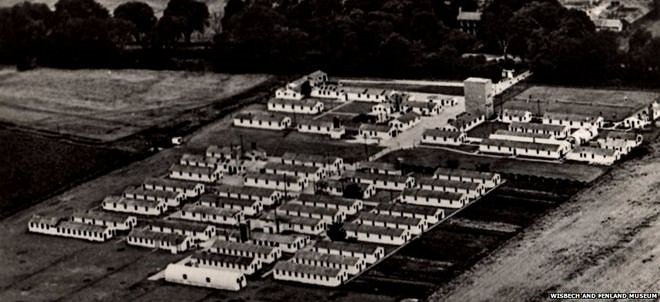 Courtesy of the Wisbech & Fenland Museum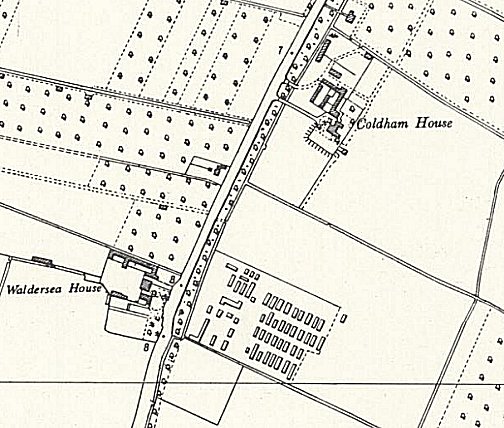 Location: About 1.5 km from the small village of Friday Brdge.Before the camp: FarmlandCourtesy of the Wisbech & Fenland MuseumOrdnance Survey 1958